3308 Sayılı Mesleki Eğitim Kanununa göre işletmelerde Mesleki Eğitim Gören Öğrencilerin Ücretlerinin bir kısmının işsizlik sigortası fonundan karşılanmasına ilişkin usul ve esasları kapsamında staj yapan ve ücret alan öğrencilerin işyerlerine devlet tarafından “işletmede yirmiden az personel çalışıyor ise asgari ücretin net tutarının % 30’unun üçte ikisi, yirmi ve üzeri personel çalışıyor ise asgari ücretin net tutarının % 30’unun üçte biri” devlet katkısı olarak yatırılacaktır. Bu kapsamda aşağıdaki bilgilerin doldurulması ve ………………………….. Dekanlığı’na /Meslek Yüksekokulu’na ulaştırılması gerekmektedir.NOT	•    Kamu kurum ve kuruluşları bu kapsam dışındadır. Kamu kurum ve kuruluşlarında staj yapan öğrenciler için bu formun doldurulmasına gerek yoktur.            •    Öğrenci işletmeden ücret almıyorsa bu formun doldurulmasına gerek yoktur.ÖĞRENCİYE AİT BİLGİLER:ADI SOYADI                              :  ………………………………………………………... T.C. KİMLİK NO                        :  ………………………………………………………... DOĞUM TARİHİ                        :  ………………………………………………………… ÖĞRENCİ NO                            :  ………………………………………………………… BÖLÜM / PROGRAM                :  ……………………………………………………….... TELEFON                                   : …………………………………………………………….  İŞLETMEYE AİT BİLGİLER:                                                                        …../……/202…                                                                    İşyeri Kaşe ve İmza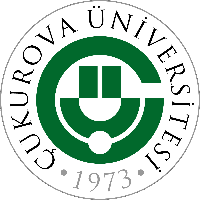 İŞLETMENİN /FİRMANIN ADIÇALIŞAN PERSONEL SAYISITELEFONFAKS/E-MAILADRESBANKA İBAN NO(TR99 1234 1234 1234 1234 1234 12 gibi aralardaboşluk bırakarak yazınız.)TRTRÖğrenci İşletmeden Ücret Alıyor Mu? EVET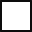  HAYIR